Hôtel TriomphalA VENDRE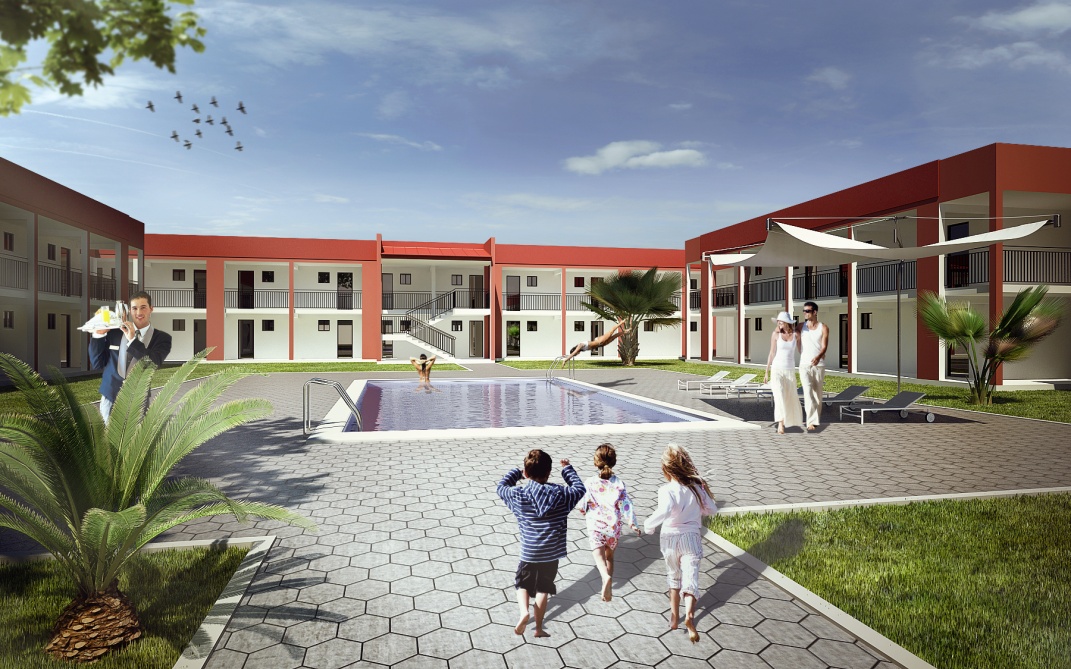 SITUATION :BOULEVARD TRIOMPHAL OMAR BONGO-ONDIMBASURFACE :10 229 m2 en TFPRIX DE VENTE NET VENDEUR :(TERRAIN - CADRE BÂTI - ACTIVITÉ)Contactez l’agence : (+241) 66 484848 / 77 484848 / 77595959DÉSIGNATION :NB : 96 CHAMBRES SUPPLÉMENTAIRES POSSIBLES(PERMIS DE CONSTRUIRE ACCORDÉ POUR 1 IMMEUBLE EN R+8)TITRE(S) DE PROPRIÉTÉ, PLAN(S) DE BORNAGE, EXPERTISE VÉRITAS DE 2014 (OUVERTURE DE L’ÉTABLISSEMENT EN 2017)Complexe Hôtelier de 76 chambres / Lobby-Bar / Salle de Conférences /  Restaurant / Salle Polyvalente au 1er étage de 600 m2/ Cuisine / Bureau / Réception / 2 Annexes (Lingerie et Logement d’astreinte type T.3) / Piscine / Parking de 90 places.